Edward HloomstrongInterior DesignerCrasfaucibuscondimentumodio.Sed ac ligula.Aliquam at eros.Etiam at ligula ettellusullamcorperultrices. In fermentum, lorem non cursusporttitor, diamsurnaaccumsan lacus, sedinterdumwisinibh.Copyright information - Please read© This Free Resume Template is the copyright of Hloom.com. You can download and modify this template for your own personal use to create a resume for yourself, or for someone else. You can (and should!) remove this copyright notice before sending your resume to potential employers.You may not distribute or resell this template, or its derivatives, and you may not make it available on other websites without our prior permission. All sharing of this template must be done using a link to http://www.hloom.com/download-professional-resume-templates/. For any questions relating to the use of this template please email us - info@hloom.com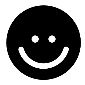 Address: 123 Park Avenue, Michigan MI 60689Email: info@hloom.comPhone: (123) 456 78 99Website: www.hloom.com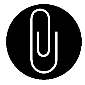 Diploma in Interior DesignModern Huts Institute of Interior Designing2002 – 2007, GPA: 3.82BS in ArchitectureColombia University1997 – 1999. GPA: 3.64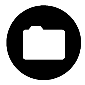 Interior DesignerModel Home Interiors2005 – PresentExecutive Interior DesignerThomas Ville Decorators2001 – 2005Architect / Interior DesignersNew Dimensions Architectures1997 – 2005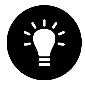 Adobe Creative Cloud, Knowledge of ADA Code requirements, AutoCAD, LEED Professional, SketchUp + V-Ray, Graphic Design, Sustainable Practice and Design, Microsoft Office, Management and Organization